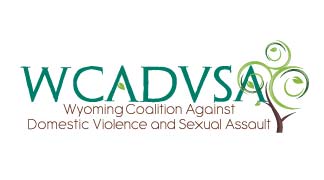 Resource Request FormA copy of this form will be sent with the requested item (s).This item is due back by: __________________Please mail or hand deliver to the address below.NameOrganizationTitleMailing AddressPhone #Email AddressFormat (Book, DVD)Date NeededLength of Time NeededOffice Use OnlyOffice Use OnlyDate Form ReceivedDate Item MailedBy WhomDate DueDate Received